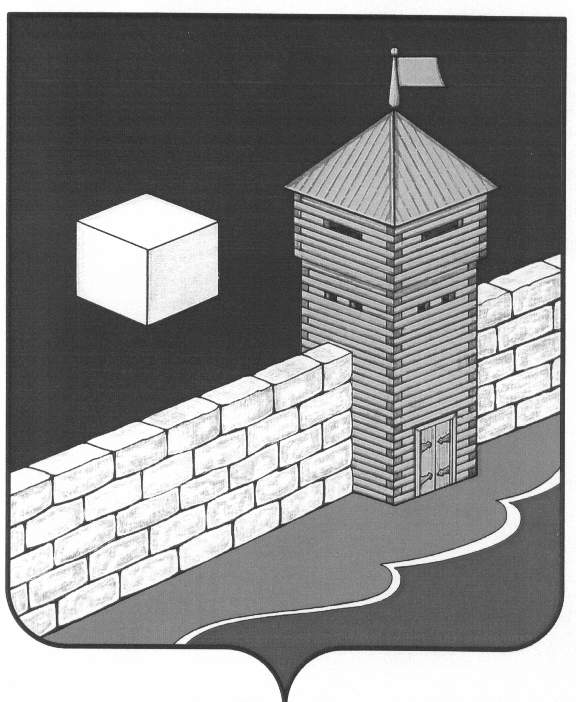                              СОВЕТ ДЕПУТАТОВБЕКТЫШСКОГО СЕЛЬСКОГО ПОСЕЛЕНИЯО внесении изменений в решениеСовета депутатов  Бектышскогосельского поселения от 21.12.2018 г.№ 160 «О бюджете Бектышскогосельского поселения на 2019 год и на плановый 2020 и 2021 годов »  В связи с обращением администрации Бектышского сельского поселения Совет депутатов Бектышского сельского поселения решает:На основании РАР  № 338 от 19.03.2019 года « О перераспределении бюджетных ассигнований»  в рамках реализации районной программы «Обеспечение доступным и комфортным жильем граждан Российской Федерации» в Еткульском  муниципальном  районе на 2014 – 2020 годы подпрограммы «Модернизация объектов коммунальной инфраструктуры» внести изменения в расходную часть бюджета Бектышского сельского поселения на 2019 год в бюджетные ассигнования, лимиты и кассовый план в 1 квартале 2019 года по следующему виду КБК:         652-0502-4510579505-243-225        д ФК 031                   25 000-00  для капитального ремонта водопроводной сети по переулкам Школьный и        Угольный в п.Бектыш. 2. На основании РАР  № 339 от 19.03.2019 года « О распределении субсидии»  в рамках реализации районной программы «Обеспечение доступным и комфортным жильем граждан Российской Федерации» в Еткульском  муниципальном  районе на 2014 – 2020 годы подпрограммы «Модернизация объектов коммунальной инфраструктуры» внести изменения в расходную часть бюджета Бектышского сельского поселения на 2019 год в бюджетные ассигнования, лимиты и кассовый план в 1 квартале 2019 года по следующему виду КБК:         652-0502-4510579505-243-225      д ФК 237                   500 000-00           для капитального ремонта водопроводной сети по переулкам Школьный и        Угольный в п. Бектыш.На основании вышеуказанного распоряжения также внести изменения в доходную часть бюджета Бектышского сельского поселения на 2019 год и увеличить бюджетные ассигнования в 1 квартале 2019 года по следующему виду КБК:             2 02 40014 10 0000 150    дФК 031                                 25 000-00              2 02 40014 10 0000 150    дФК 237                               500 000-00                                                 Итого:                                         525 000-00Глава Бектышскогосельского поселения:                                            А.Ф.Березина 3. Для индивидуальных предпринимателей, применяющих упрощенную систему налогообложения  и (или) систему налогообложения в виде единого налога на вмененный доход для отдельных видов деятельности, и (или) патентную систему налогообложения , сумма налога, в отношении объектов недвижимого имущества, указанных в подпунктах 6,7 пункта 2 настоящего решения, уменьшается на:- 80 процентов в 2016 году- 50 процентов в 2017 году- 25 процентов в 2018 году4. Признать утратившим силу решение Совета депутатов Бектышского сельского поселения от 22.10.2015 года№ 07 «О введении налога на имущество физических лиц на территории Бектышского сельского поселения»,   5. Контроль за исполнением настоящего решения оставляю за собой.   6. Настоящее решение вступает в силу с 1 января 2016 года, но не ранее чем по истечении одного месяца со дня его официального опубликования. Глава Бектышскогосельского поселения:                                                                            А.Ф.БерезинаР Е Ш Е Н И Е88-заседание 5 созыва20.03.2019                                                                                               № 168Объект налогообложения Ставка налога, процентов1)  жилые дома, жилые помещения; 0,3%2) объекты незавершенного строительства в случае, если проектируемым назначением таких объектов является жилой дом; 0,3%3) единые недвижимые комплексы, в состав которых входит хотя бы одно жилое помещение (жилой дом); 0,3%4) гаражи и машино-места; 0,3%5) хозяйственные строения или сооружения, площадь каждого из которых не превышает 50 квадратных метров и которые расположены на земельных участках, предоставленных для ведения личного подсобного, дачного хозяйства, огородничества, садоводства или индивидуального жилищного строительства; 0,3%6) объекты налогообложения, включенные в перечень, определяемый в соответствии с пунктом 7 статьи 378.2 Налогового  Кодекса, 2%7) объекты налогообложения, предусмотренные абзацем вторым пункта 10 статьи 378.2 Налогового кодекса РФ, а также в отношении; 2%8) объекты налогообложения, кадастровая стоимость каждого из которых превышает 300 миллионов рублей;2%9) прочие объекты налогообложения 0,5%